SITE OVERVIEW: Yellow site – minor constraintsSITE OVERVIEW: Yellow site – minor constraintsTown   TorquaySite NameLand Rear Of Market StreetAllocation or HELAA Reference no. 21T034Housing proposal TNPH24NP ref – TNPH22T887CDST26Approx. yield30 dwellings  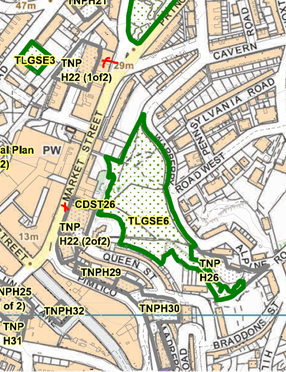 Suitable: How the principle of development is established Yes - Allocated site   Available: Any change in circumstances since principle established Old Morrison’s building appears to still be vacant – some of the retails units are in use including pet store. AchievableAchievable subject to availability.  Customer Reference no.Current useTwo sites, one comprises a vacant building previously in use as Morrison’s/blockbuster and a row of A1 units – some in use and some vacant – likely rented so could become vacant with 15yrsOne a warehouse? – vacant shop / warehouse Site descriptionTwo sites, one is located at the southern end of Market street and includes a corner plot which adjoins PimlicoThe second site is located to the south of the Briary Lane and Ellacombe Rd junction to the rear of a terrace of buildings which front onto Market Street. Total site area (ha) 0.15 (blockbuster) and 0.07 (warehouse) AVAILABILITY ASSESSMENT Reasonable prospect of delivery (timescale):Confirmation of availability needed from owners. AVAILABILITY ASSESSMENT Reasonable prospect of delivery (timescale):Confirmation of availability needed from owners. The next 5 yearsA 6-10 year periodAn 11-15 year period30– brownfield, no permissionLater than 15 years